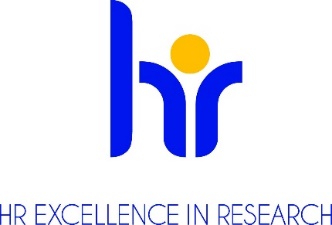 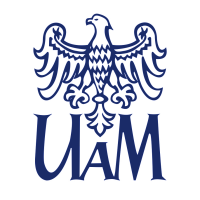 									Data: 31.07.2023r.INFORMACJA O WYNIKU KONKURSU(przesyłana do SSK)W wyniku przeprowadzonego postępowania konkursowego na w/w stanowisko do zatrudnienia komisja konkursowa, po przeprowadzeniu tajnego głosowania, wyłoniła Panią dr Katarzynę MitułęKomisja konkursowa dokonała analizy złożonych dokumentów. Dokumenty złożone przez Kandydatkę w postępowaniu konkursowym spełniały wymogi formalne i merytoryczne. Kandydatka spełniła wszystkie kryteria przyjęte w warunkach konkursu. Komisja rekomenduje zatrudnienie na stanowisku Panią dr Katarzynę Mitułę 					dr hab. inż. Jędrzej Walkowiak, prof. UAM					(Imię i nazwisko przewodniczącego komisji konkursowej)WYDZIAŁNazwa projektuNumer umowy projektowejCENTRUM ZAAWANSOWANYCH TECHNOLOGII UAMBEETHOVEN CLASSIC 3UMO-2018/31/G/ST4/04012STANOWISKOAdiunkt - Stażysta podoktorski